Phonics groups and what they meanGroupI can…My target is to…Set 1A   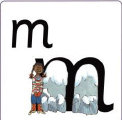 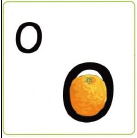 Recognise some single letter soundsRecognise all single letter sounds.Orally blend soundsSet 1B  Recognise most or all single letter soundsOrally blend soundsBlend sounds to read short words e.g. cat, box, tinSet 1C   m-a-t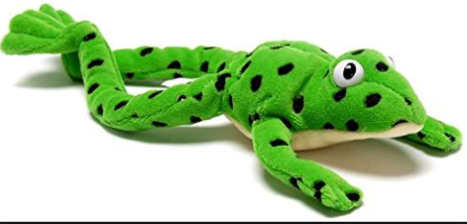 Recognise most or all single letter sounds.  I can blend sounds into words orally. Blend sounds to read short words e.g. cat, box, tinDitties 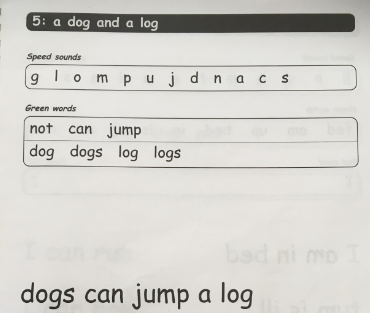 Read 2 or 3 sound words independently (am, red, bin)Recognise the Set 1 digraphs (‘Special Friends’) and read them in wordssh   ch   qu   ng   nk   thRed books 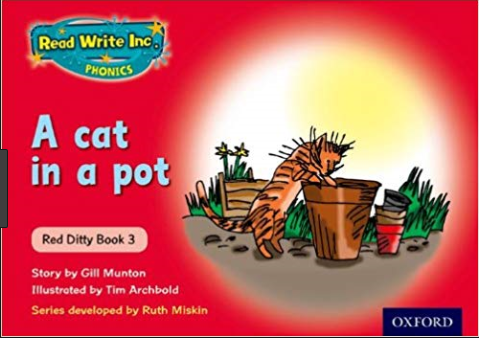 Recognise the Set 1 digraphs (‘Special Friends’) and read them in wordsRead words with 4 and 5 single letter soundsstop  jump  stamp  creptRead words with 3 sounds speedilyman  got  sitGreen books 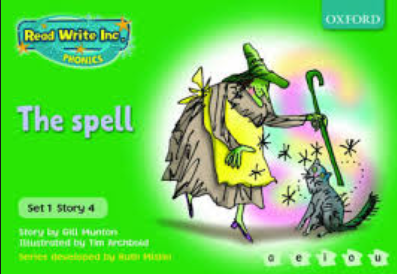 Read words with 4 and 5 single letter soundsTeach additional sounds:ll, ss, ff, ckRead the first 6 Set 2 sounds and in wordsay  ee  igh  ow  oo  ooRead words with 3 sounds that contain a digraph speedilythis  chip  quizPurple books 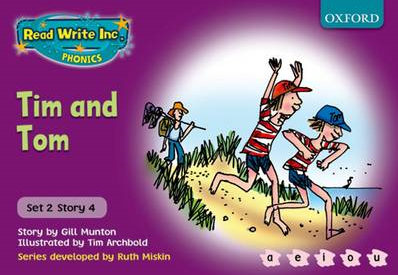 Read words with 4 and 5 single letter soundsRead the first 6 Set 2 sounds and in words, including multisyllabicay  ee  igh  ow  oo  ooRead words with 4 and 5 sounds speedilystop  jump  stamp  creptPink books 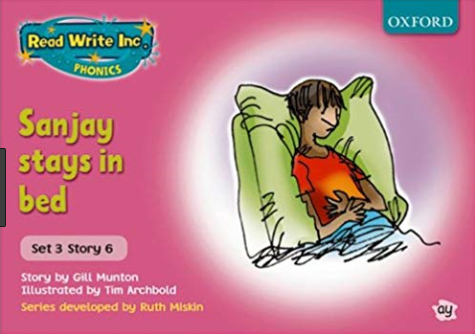 Read the first 6 Set 2 sounds and in words, including multisyllabicay  ee  igh  ow  oo  ooRead words with 4 and 5 sounds speedilystop  jump  stamp  creptRead the next 6 Set 2 sounds and in words, including multisyllabicar  or  air  ir  ou  oyRead words with the first 6 Set 2 sounds speedilyplay  night  sleep  aboutOrange books 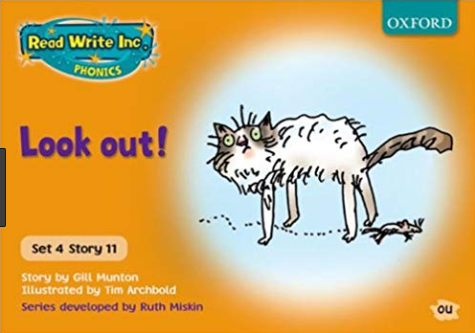 Read the next 6 Set 2 sounds and in words, including multisyllabicar  or  air  ir  ou  oyRead word with the first 6 Set 2 sounds speedilyplay  night  sleep  aboutConsolidate Set 2 soundsRead the first six Set 3 sounds and in words, including multisyllabicea  oi  a-e  i-e  o-e  u-eYellow books 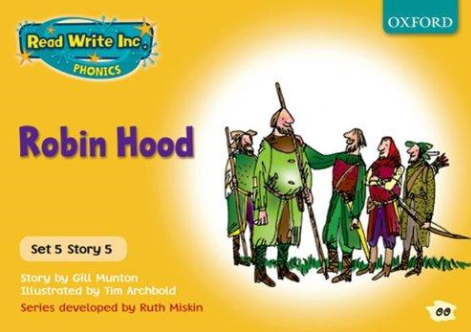 Read the first six Set 3 sounds and in words, including multisyllabicea  oi  a-e  i-e  o-e  u-eContinue reading Set 3 sounds and in words, including multisyllabic aw are ur er ow ai oa ew ire ear ureBuild speed for reading whole texts (60-70 words per minute)Blue books 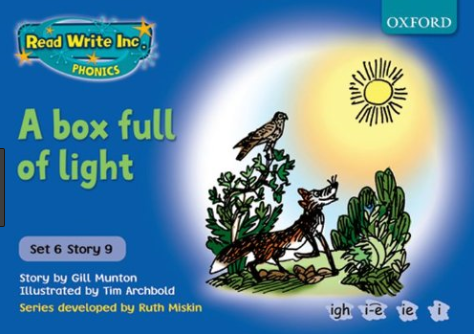 Read learnt Set 3 sounds and in words, including multisyllabicCan read whole texts at 60-70words per minuteContinue reading Set 3 sounds and in words, including multisyllabic with growing speedau e-e ue ie ph wh kn Build speed for reading whole texts (70-80 words per minute)Grey books 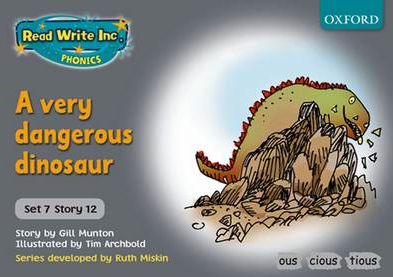 Can read Set 3 sounds and in words, including multisyllabic with growing speedCan read whole texts at 70-80 words per minuteContinue reading Set 3 sounds and in words, including multisyllabic with speedRead words ending intion tious ciousBuild speed for reading whole texts (90-100+ words per m)